This liaison replies LS SCV-LS1ITU-T Study Group 5 would like to thank CCV and SCV for the information advisory on vocabulary rapporteurs. ITU-T Study Group 5 has had a Vocabulary Rapporteur for several decades and this Rapporteur leads the Q8/5 on Guides and terminology on environment, which reports at SG5 Plenary meetings. ITU-T Study Group 5 would like to confirm the continuation of Mr Mick Maytum as Liaison Rapporteur to SCV. Mr Maytum is listed in the vocabulary rapporteurs tab of the SCV website and regularly attends the CCV/SCV meetings. ITU-T SG5 would also like to appoint Mr Paolo Gemma as Liaison Rapporteur, together with Mr Maytum. ITU-T Study Group 5 looks forward to continued cooperation on terms and definitions with other SGs, SCV and CCV._______________________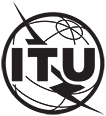 INTERNATIONAL TELECOMMUNICATION UNIONTELECOMMUNICATION
STANDARDIZATION SECTORSTUDY PERIOD 2022-2024INTERNATIONAL TELECOMMUNICATION UNIONTELECOMMUNICATION
STANDARDIZATION SECTORSTUDY PERIOD 2022-2024INTERNATIONAL TELECOMMUNICATION UNIONTELECOMMUNICATION
STANDARDIZATION SECTORSTUDY PERIOD 2022-2024INTERNATIONAL TELECOMMUNICATION UNIONTELECOMMUNICATION
STANDARDIZATION SECTORSTUDY PERIOD 2022-2024INTERNATIONAL TELECOMMUNICATION UNIONTELECOMMUNICATION
STANDARDIZATION SECTORSTUDY PERIOD 2022-2024SCV-TDINTERNATIONAL TELECOMMUNICATION UNIONTELECOMMUNICATION
STANDARDIZATION SECTORSTUDY PERIOD 2022-2024INTERNATIONAL TELECOMMUNICATION UNIONTELECOMMUNICATION
STANDARDIZATION SECTORSTUDY PERIOD 2022-2024INTERNATIONAL TELECOMMUNICATION UNIONTELECOMMUNICATION
STANDARDIZATION SECTORSTUDY PERIOD 2022-2024INTERNATIONAL TELECOMMUNICATION UNIONTELECOMMUNICATION
STANDARDIZATION SECTORSTUDY PERIOD 2022-2024INTERNATIONAL TELECOMMUNICATION UNIONTELECOMMUNICATION
STANDARDIZATION SECTORSTUDY PERIOD 2022-2024SCVINTERNATIONAL TELECOMMUNICATION UNIONTELECOMMUNICATION
STANDARDIZATION SECTORSTUDY PERIOD 2022-2024INTERNATIONAL TELECOMMUNICATION UNIONTELECOMMUNICATION
STANDARDIZATION SECTORSTUDY PERIOD 2022-2024INTERNATIONAL TELECOMMUNICATION UNIONTELECOMMUNICATION
STANDARDIZATION SECTORSTUDY PERIOD 2022-2024INTERNATIONAL TELECOMMUNICATION UNIONTELECOMMUNICATION
STANDARDIZATION SECTORSTUDY PERIOD 2022-2024INTERNATIONAL TELECOMMUNICATION UNIONTELECOMMUNICATION
STANDARDIZATION SECTORSTUDY PERIOD 2022-2024Original: EnglishQuestion(s):Question(s):Question(s):8, All//58, All//58, All//5Virtual, 10 November 2022TD(Ref.: SG5-LS18)TD(Ref.: SG5-LS18)TD(Ref.: SG5-LS18)TD(Ref.: SG5-LS18)TD(Ref.: SG5-LS18)TD(Ref.: SG5-LS18)TD(Ref.: SG5-LS18)Source:Source:Source:ITU-T Study Group 5ITU-T Study Group 5ITU-T Study Group 5ITU-T Study Group 5Title:Title:Title:LS/r on the appointment of a Vocabulary Rapporteur (reply to SCV-LS1)LS/r on the appointment of a Vocabulary Rapporteur (reply to SCV-LS1)LS/r on the appointment of a Vocabulary Rapporteur (reply to SCV-LS1)LS/r on the appointment of a Vocabulary Rapporteur (reply to SCV-LS1)LIAISON STATEMENTLIAISON STATEMENTLIAISON STATEMENTLIAISON STATEMENTLIAISON STATEMENTLIAISON STATEMENTLIAISON STATEMENTFor action to:For action to:For action to:For action to:---For information to:For information to:For information to:For information to:ITU-T SG2, SG3, SG9, SG11, SG12, SG13, SG15, SG16, SG17, SG20, SCV, CCVITU-T SG2, SG3, SG9, SG11, SG12, SG13, SG15, SG16, SG17, SG20, SCV, CCVITU-T SG2, SG3, SG9, SG11, SG12, SG13, SG15, SG16, SG17, SG20, SCV, CCVApproval:Approval:Approval:Approval:ITU-T Study Group 5 meeting, (Geneva, 1 July 2022)ITU-T Study Group 5 meeting, (Geneva, 1 July 2022)ITU-T Study Group 5 meeting, (Geneva, 1 July 2022)Deadline:Deadline:Deadline:Deadline:N/AN/AN/AContact:Contact:Michael Maytum
Rapporteur Q8/5Michael Maytum
Rapporteur Q8/5Michael Maytum
Rapporteur Q8/5Tel:	+44 1234838589
E-mail:	maytummichael3@gmail.com Tel:	+44 1234838589
E-mail:	maytummichael3@gmail.com Contact:Contact:Paolo GemmaWP2/5 ChairmanPaolo GemmaWP2/5 ChairmanPaolo GemmaWP2/5 ChairmanE-mail: paolo.gemma@huawei.com E-mail: paolo.gemma@huawei.com Abstract:This document confirms ITU-T Study Group 5 has an established Vocabulary Rapporteur.